IWS – utbildning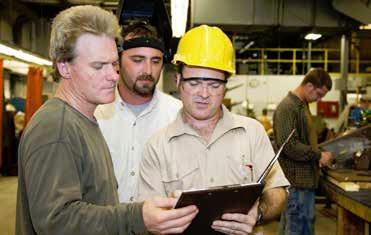 I Sundsvall -
Start: Sundsvall måndag 1 februari 2021
Sista ansökningsdatum onsdag 13 januari 2021

Utbildningen arrangeras av Inwenco AB. Varje modul avslutas med tentamen. När dessa är godkända utfärdar Svetskommissionen diplom. Diplomet ser likadant ut över hela världen/Europa och är gångbart i alla länderInträdeskrav
Alternativ 1	Tre års svetsrelaterad yrkeserfarenhet samt antingenGymnasieskolans industritekniska program med svetsinriktning	ellerSlutbetyg från verkstadsskola 2 år, plåt och svetslinjeAlternativ 2	Fem års svetsrelaterad yrkeserfarenhet samt avslutad grundskoleutbildning, med slutbetyg. För alternativ 2 får du göra ett allmäntekniskt teoretiskt inträdesprov. Om provet är godkänt är du behörig att gå IWS-kurs. Om provet är underkänt har du möjlighet att gå en 40-timmars preparandkurs som ges av de IWS-godkända skolorna. Efter godkänt slutprov i preparandkursen är du behörig att gå IWS-kurs.Antagning till kursen sker efter att Svetskommissionen godkänt din ansökan med tillhörande intyg och betyg.

Omfattning
Svetsspecialistutbildningen omfattar 252 lektionstimmar fördelade på sex kursveckor. Utbildningen är baserad på fyra moduler som avslutas med sammanfattning och tentamen. Mellanliggande veckor ägnas åt självstudier varvid lärarna står till förfogande per telefon under vissa tider. De som har praktiska svetskunskaper i samtliga svetsmetoder har ingen praktiskträning.Teori:
Modul 1 (v. 5) 
Svetsmetoder och -utrustning 	

Modul 2 (v. 7, 9
Materiallära/metallurgi 

Modul 3 (v. 11)
Konstruktion

Modul 4 (v.13, 15)
Tillverkning, kvalitetssäkring 		

Praktiskträning med svetsmetoderna 
Manuell metallbågsvetsning,  MIG/MAG,  TIG-svetsning, Gassvetsning 
Praktiska frågorTid och platsStart måndag 1 februari 2021, Sidsjö Hotell & Konferens, Paviljongvägen 9B, SundsvallAvgiftUtbildningsavgift 52 000 kronor (exkl. moms) per person. Avgift på kurslitteratur tillkommer till självkostnadspris (se dokument ”Litteraturbeställning”)För deltagare som måste komplettera med praktisk svetsning debiteras det med 550 kr/timme exkl. moms.Svetskommissionens kostnad för IWS-diplom och administration. Eventuell omtentamen debiteras med den avgift som Svetskommissionen tar plus kostnad för tentamensvakt.Bekräftelse/faktura
Faktura och bekräftelse skickas efter att Svetskommissionen godkänner den sökandes kompetensAvbokningKostnadsfri avbokning kan göras fram till den 13 januari 2021. Sker avbokning efter 13 januari 2021 erläggs halva beloppet, vid avbokning efter kursstart erläggs hela kursavgiften.UpplysningarLeif Sjögren e-post leif.sjogren@inwenco.se 
Tel 070-28 17 970Anmälan Anmälan med intyg enligt inträdeskraven skall skickas in senast 13 januari 2021 på adress: 
Inwenco AB
Rosenborgsgatan 15A
852 38 Sundsvall

eller skannar du in komplett ansökan och e-postar till:
kajsa.stenlund@inwenco.seAv oss mottagen anmälan anses som bindande avtal, förutsatt att Svetskommissionen godkänner den sökandes kompetens. Intyg om praktiska svetskunskaperLitteraturbeställningSvetsstandard, personal och procedur 1995 SEK,	Antal:……………. Svetsstandars, kvalitet, konstruktion och svetsbeteckningar 1995 SEK,	Antal:………………	 Karlebo svetshandbok 525 SEK, 	Antal:…………………….Materiallära för svetsare 641 SEK	Antal:……………………(Med reservation för kostnadsökningar på litteraturen)